PROFIL PPID BADAN KESATUAN BANGSA DAN POLITIK  KABUPATEN NGANJUKHak memperoleh informasi merupakan hak asasi manusia dan keterbukaan informasi publik merupakan salah satu ciri penting negara demokratis yang menjunjung tinggi kedaulatan rakyat untuk mewujudkan penyelenggaraan negara yang baik.Badan Kesatuan Bangsa dan Politik  (Badan Kesbangpol) sebagai salah satu badan dan pelayanan informasi dari PPID pembantu. Menyimpan, mendokumentasikan, menyediakan atau memberikan pelayanan informasi kepada publik. Mengolah dan mengklasifikasikan informasi dan dokumentasi secara sistematis berdasarkan tugas pokok dan fungsi organisasi serta kategori informasi. Melaksanakan advokasi pengaduan dan penyelesaian sengketa informasi publik.PPID Pelaksana Bdan Kesbangpol dengan Keputusan Bupati Nganjuk Nomor :  188/200/K/411.405/2022 tentang Penunjukkan Pejabat Pengelola Informasi dan Dokumentasi Pembantu pada Badan Kesatuan Bangsa dan Politik Kabupaten Nganjuk Tahun 2022[ unduh SK ]Tugas PPID BADAN KESATUAN BANGSA DAN POLITIK KAB. NGANJUK sebagai berikut:Merencanakan, Melaksanakan, mengoordinasikan dan mengendalikan pengumpulan informasi, pengklasifikasian informasi, pendokumentasian informasi dan pelayanan informasi dari PPID Pembantu;Menyimpan, mendokumentasikan, menyediakan atau memberikan layanan informasi kepada publik,Mengolah dan mengklasifikasikan informasi dan dokumentasi secara sistematis berdasarkan tugas pokok dan fungsi organisasi serta kategori informasi,Melaksanakan advokasi pengaduan dan penyelesaian sengketa informasi publik.Struktur organisasi PPID BADAN KESBANGPOL  sebagai berikut: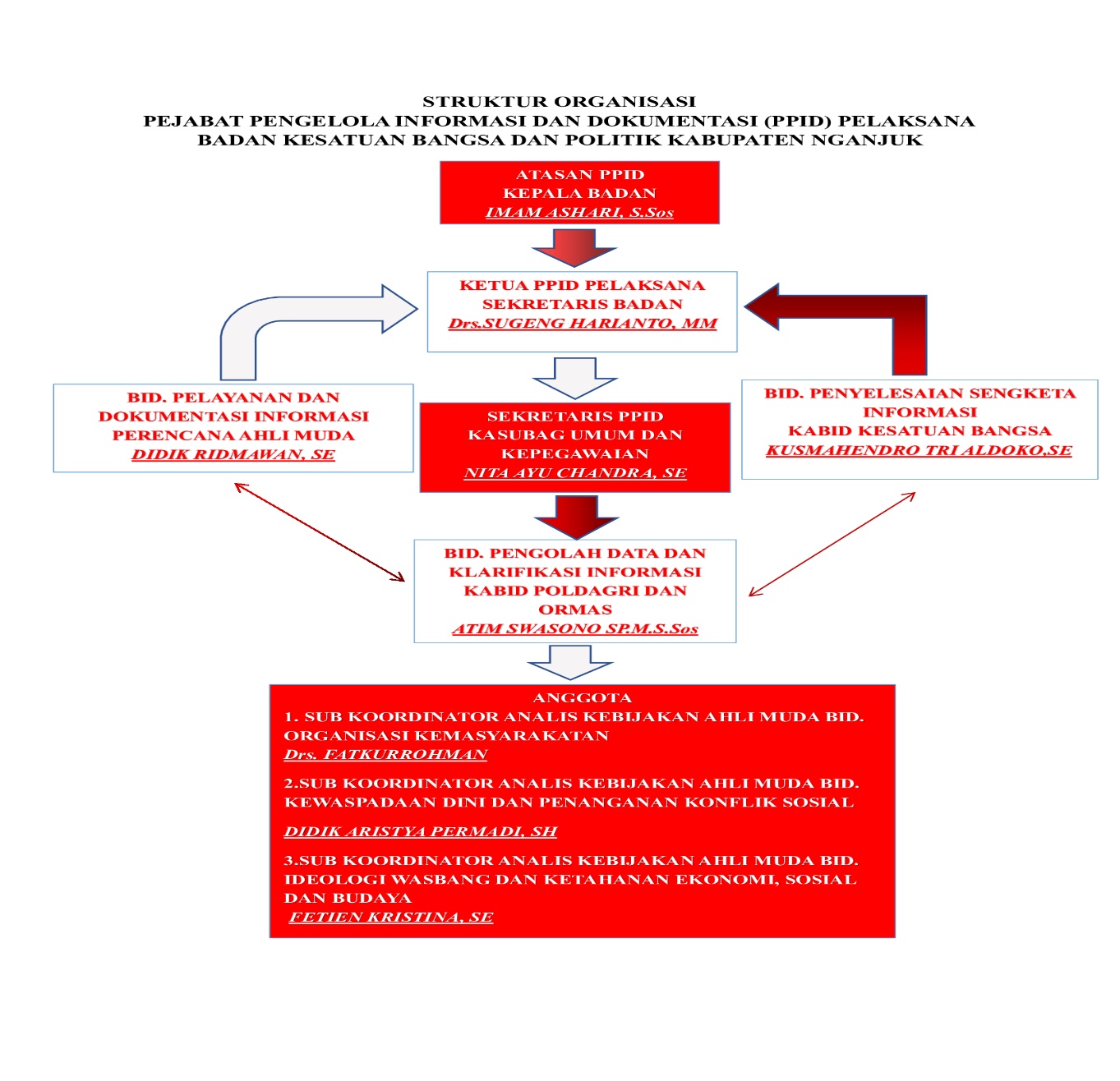 Guna memberikan pedoman, arah, dan tujuan pelayanan informasi yang optimal, PPID Badan Kesbangpol menetapkan Visi dan Misi pelayanan yakni:Visi	:	Kembangkan Transparansi, Raih Partisipasi PublikMisi	:	1.	Menguatkan SDM PPID dan masyarakat2.	Menyediakan layanan informasi terintegrasiI. TUGAS POKOKBadan Kesatuan Bangsa dan Politik mempunyai tugas dan kewajiban dalam penyusunan dan pelaksanaan kebijakan di bidang Kesatuan Bangsa dan PolitikII. FUNGSIBadan Kesatuan  Bangsa  dan Politik mempunyai fungsi :a. perumusan kebijakan teknis di bidang kesatuan bangsa dan politik  sesuai dengan ketentuan peraturan perundang-undangan;a. pelaksanaan kebijakan di bidang pembinaan ideologi Pancasila dan wawasan kebangsaan, penyelenggaraan politik dalam negeri dan kehidupan demokrasi, pemeliharaan ketahanan ekonomi, sosial dan budaya, pembinaan kerukunan antarsuku dan intra suku, umat beragama, ras, dan golongan lainnya, pembinaan dan pemberdayaan organisasi kemasyarakatan, serta pelaksanaan kewaspadaan nasional dan penanganan konflik sosial di wilayah kabupaten sesuai dengan ketentuan peraturan perundang-undangan ;b. pelaksanaan koordinasi di bidang pembinaan ideologi Pancasila dan wawasan kebangsaan, penyelenggaraan politik dalam negeri dan kehidupan demokrasi, pemeliharaan ketahanan ekonomi, sosial dal budaya, pembinaan kerukunan antarsuku dan intra suku, umat beragama, ras, dan golongan lainnya, fasilitasi organisasi kemasyarakatan, serta pelaksanaan kewaspadaan nasional dan penanganan konflik sosial di wilayah kabupaten sesuai dengan ketentuan peraturan perundang-undangan;c. pelaksanaan evaluasi dan pelaporan di bidang pembinaan ideologi Pancasila dan wawasan kebangsaan, penyelenggaraan politik dalam negeri dan kehidupan demokrasi, pemeliharaan ketahanan ekonomi, sosial dan budaya, pembinaan kerukunan antarsuku dan intra suku, umat beragama, ras, dan golongan lainnya, fasilitasi organisasi kemasyarakatan, serta pelaksanaan kewaspadaan nasional dan penanganan konflik sosial di wilayah kabupaten sesuai dengan ketentuan peraturan perundangundangan ;d. pelaksanaan fasilitasi forum koordinasi pimpinan daerah kabupaten;e. pelaksanaan   administrasi     kesekretariatan  badan   kesatuan  bangsa   dan politik ;f. pelaksanaan fungsi lain yang diberikan oleh bupati.Sebagai bentuk komitmen pelayanan, PPID Pelaksana Badan Kesbangpol telah menetapkan Maklumat Pelayanan sebagai berikut:Dengan ini kami, Pejabat Pengelola Informasi dan Dokumentasi (PPID) Badan Kesbangpol  Kabupaten Nganjuk, sanggup memberikan pelayanan dengan sebaik-baiknya sesuai standar pelayanan dan peraturan perundang-undangan, serta berkomitmen:1. Memberikan pelayanan informasi yang prima berdasarkan Undang‐Undang Nomor 14 Tahun 2008 tentang Keterbukaan Informasi Publik dan turut mewujudkan Visi dan Misi Pemerintah Kabupaten Nganjuk yang berorientasi pada pelayanan publik;2.  Menyediakan Informasi Publik yang akurat, benar dan tidak menyesatkan;3. Memberikan kemudahan pelayanan informasi dengan memanfaatkan teknologi informasi dan komunikasi;4. Tidak memungut biaya yang tidak sesuai dengan peraturan perundangan.Lihat Maklumat Pelayanan : [ Lihat ]Masyarakat dapat menghubungi kontak PPID Badan Kesbangpol melalui:Kantor Badan Kesbangpol beralamat di :Jalan Supriyadi Nomor 05 Nganjuk, Kelurahan Mangundikaran, Kecamatan NganjukKode Pos 4412, Telepon/Fax (0358) 328079/ (0358) 327255, Email : bakesbangpol@nganjukkab.go.id  dan website: kesbangpol.nganjukkab.go.id  Media sosial PPID Dinas Kominfo:InstagramYoutube	Website	No.Jabatan dalam PPIDJabatan dalam DinasNama / Pangkat Gol. / NIPFoto1Atasan PPIDKepala DinasIMAM ASHARI, S.SosPembina Utama Muda / IV-cNIP. 196706141989021002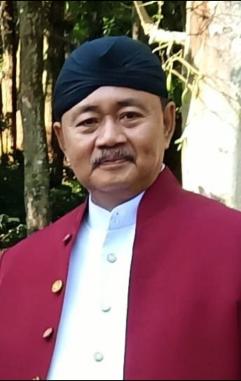 2PPID PelaksanaSekretaris Badan Kesatuan Bangsa dan Politik kab. NganjukDrs. SUGENG HARIANTO, MMPembina / IV-a1967010111993021001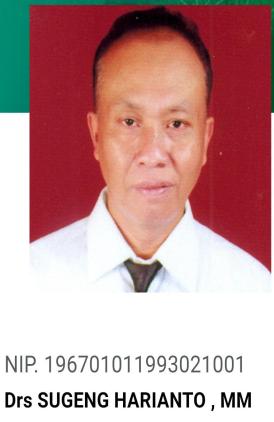 3Bidang Pengolah Data dan Klarifikasi InformasiKabid Poldagri dan Ormas Badan Kesatuan Bangsa dan Politik Kabupaten NganjukATIM SWASONO, SP.M.S.SosPembina / IV-aNIP. 19740728 199402 1 001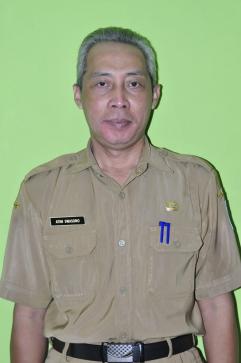 4Bidang Penyelesaian Sengketa Informasi Kabid Kesatuan Bangsa Badan Kesatuan Bangsa dan Politik Kabupaten Nganjuk KUSMARHENDRO TRI ALDOKO,SE Penata Tingkat I / III - dNIP:197712272005011013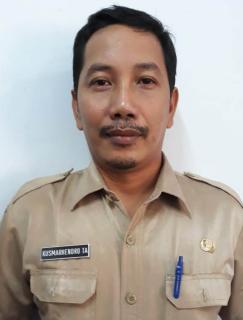 5Sekretaris PPID Kasubag Umum dan Kepegawaian Badan Kesatuan Bangsa dan Politik Kab. NganjukNITA AYU CHANDRA, SEPenata Tingkat I/ III-dNIP. 197701052010012001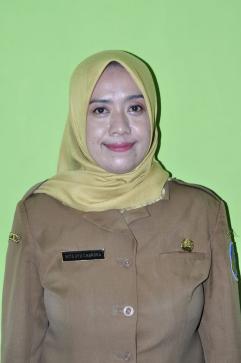 6Bidang Pelayanan dan Dokumentasi Informasi Perencana Ahli Muda Badan Kesatuan Bangsa danDIDIK RIDMAWAN, SEPenata Tingkat I / III-dNIP. 19810713 200212 1 005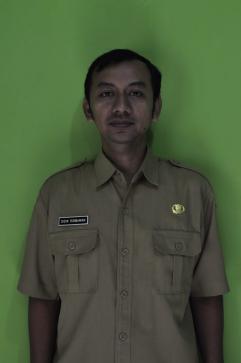 